О внесении изменений в постановление администрации Пучежского муниципального района от 13.11.2013 № 620-пВ соответствии со ст.179 Бюджетного кодекса Российской Федерации, Уставом Пучежского муниципального района, в целях совершенствования механизма реализации муниципальной программы  «Экономическое развитие Пучежского муниципального района» постановляю:1. Внести в муниципальную программу «Экономическое развитие Пучежского муниципального района», утвержденную постановлением администрации Пучежского муниципального района от 13.11.2013 №620-п «Об утверждении муниципальной программы «Экономическое развитие Пучежского муниципального района», следующие изменения:1.1. Паспорт программы «Экономическое развитие Пучежского муниципального района» изложить в следующей редакции:1. ПАСПОРТ  ПРОГРАММЫ1.2. Раздел 3 изложить в следующей редакции:3. Цели, задачи и ожидаемые результаты реализации программы.Целью программы является создание условий для устойчивого развития экономики района и решение ключевых социально-экономических проблем.Для достижения поставленной цели необходимо решить следующие задачи:1. Создать благоприятные условия для развития малого и среднего предпринимательства.2. Повысить качество предоставления государственных и муниципальных услуг.Целевые показатели программы:».1.3. Раздел 4. «Ресурсное обеспечение программы» изложить в следующей редакции:4. Ресурсное обеспечение программы.2. Внести в муниципальную подпрограмму № 1 «Развитие малого и среднего предпринимательства в Пучежском муниципальном районе» (Приложение № 1 к муниципальной программе) следующие изменения:2.1. В паспорте подпрограммы № 1 «Развитие малого и среднего предпринимательства в Пучежском муниципальном районе» (Приложение № 1 к муниципальной программе) внести следующие изменения:2.1.1. Строки «Сроки и этапы реализации подпрограммы», «Объемы и источники финансирования подпрограммы», «Целевые показатели и ожидаемые конечные результаты реализации»  изложить в следующей редакции:2.2.Подраздел целевые показатели  раздела 3 подпрограммы изложить в следующей редакции:Целевые показатели:2.3.Раздел 4  подпрограммы изложить в следующей редакции:4.Срок реализации подпрограммыРеализация подпрограммы рассчитана на 2014-2022 годы.2.4. Таблицу раздела 5. «Перечень мероприятий подпрограммы и ресурсное обеспечение» изложить в следующей редакции:3. Внести в муниципальную подпрограмму № 3 «Снижение административных барьеров, оптимизация и повышение качества предоставления государственных и муниципальных услуг в Пучежском муниципальном районе, в том числе на базе многофункциональных центров предоставления государственных и муниципальных услуг» следующие изменения:3.1. В паспорте подпрограммы № 3 внести следующие изменения:3.1.1. Строки «Сроки и этапы реализации подпрограммы», «Объемы и источники финансирования подпрограммы» изложить в следующей редакции:3.2. Таблицу раздела 3 подпрограммы изложить в следующей редакции:Целевые показатели программы3.3. Раздел 5. «Система программных мероприятий и ресурсное обеспечение» изложить в следующей редакции:5. Система программных мероприятий и ресурсное обеспечение4. Опубликовать постановление в официальном издании «Правовой вестник Пучежского муниципального района».5. Настоящее постановление вступает в силу после его опубликования.Глава Пучежского муниципального района:                          И.Н.Шипков              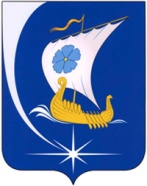 Администрация Пучежского муниципального района Ивановской областиП О С Т А Н О В Л Е Н И ЕАдминистрация Пучежского муниципального района Ивановской областиП О С Т А Н О В Л Е Н И Еот 15.11.2019 г.№ 564-пг.Пучежг.ПучежНаименование программымуниципальная программа «Экономическое развитие Пучежского муниципального района».муниципальная программа «Экономическое развитие Пучежского муниципального района».муниципальная программа «Экономическое развитие Пучежского муниципального района».муниципальная программа «Экономическое развитие Пучежского муниципального района».муниципальная программа «Экономическое развитие Пучежского муниципального района».муниципальная программа «Экономическое развитие Пучежского муниципального района».Подпрограммы муниципальной программыПодпрограммы:1. «Развитие малого и среднего предпринимательства в Пучежском муниципальном районе» (приложение № 1).3. «Снижение административных барьеров, оптимизация и повышение качества предоставления государственных и муниципальных услуг в Пучежском муниципальном районе, в том числе на базе многофункциональных центров предоставления государственных и муниципальных услуг» (приложение № 3).Подпрограммы:1. «Развитие малого и среднего предпринимательства в Пучежском муниципальном районе» (приложение № 1).3. «Снижение административных барьеров, оптимизация и повышение качества предоставления государственных и муниципальных услуг в Пучежском муниципальном районе, в том числе на базе многофункциональных центров предоставления государственных и муниципальных услуг» (приложение № 3).Подпрограммы:1. «Развитие малого и среднего предпринимательства в Пучежском муниципальном районе» (приложение № 1).3. «Снижение административных барьеров, оптимизация и повышение качества предоставления государственных и муниципальных услуг в Пучежском муниципальном районе, в том числе на базе многофункциональных центров предоставления государственных и муниципальных услуг» (приложение № 3).Подпрограммы:1. «Развитие малого и среднего предпринимательства в Пучежском муниципальном районе» (приложение № 1).3. «Снижение административных барьеров, оптимизация и повышение качества предоставления государственных и муниципальных услуг в Пучежском муниципальном районе, в том числе на базе многофункциональных центров предоставления государственных и муниципальных услуг» (приложение № 3).Подпрограммы:1. «Развитие малого и среднего предпринимательства в Пучежском муниципальном районе» (приложение № 1).3. «Снижение административных барьеров, оптимизация и повышение качества предоставления государственных и муниципальных услуг в Пучежском муниципальном районе, в том числе на базе многофункциональных центров предоставления государственных и муниципальных услуг» (приложение № 3).Подпрограммы:1. «Развитие малого и среднего предпринимательства в Пучежском муниципальном районе» (приложение № 1).3. «Снижение административных барьеров, оптимизация и повышение качества предоставления государственных и муниципальных услуг в Пучежском муниципальном районе, в том числе на базе многофункциональных центров предоставления государственных и муниципальных услуг» (приложение № 3).Социально-экономическая проблемаНедостаточные темпы роста основных секторов экономики.Недостаточные темпы роста основных секторов экономики.Недостаточные темпы роста основных секторов экономики.Недостаточные темпы роста основных секторов экономики.Недостаточные темпы роста основных секторов экономики.Недостаточные темпы роста основных секторов экономики.Основание разработки ПрограммыФедеральный закон от 06.10.2003 г.  № 131-ФЗ «Об общих принципах местного самоуправления в Российской Федерации»;Распоряжение администрации Пучежского от 10.10.2013 № 170-р «Об утверждении перечня муниципальных программ Пучежского муниципального района»Федеральный закон от 06.10.2003 г.  № 131-ФЗ «Об общих принципах местного самоуправления в Российской Федерации»;Распоряжение администрации Пучежского от 10.10.2013 № 170-р «Об утверждении перечня муниципальных программ Пучежского муниципального района»Федеральный закон от 06.10.2003 г.  № 131-ФЗ «Об общих принципах местного самоуправления в Российской Федерации»;Распоряжение администрации Пучежского от 10.10.2013 № 170-р «Об утверждении перечня муниципальных программ Пучежского муниципального района»Федеральный закон от 06.10.2003 г.  № 131-ФЗ «Об общих принципах местного самоуправления в Российской Федерации»;Распоряжение администрации Пучежского от 10.10.2013 № 170-р «Об утверждении перечня муниципальных программ Пучежского муниципального района»Федеральный закон от 06.10.2003 г.  № 131-ФЗ «Об общих принципах местного самоуправления в Российской Федерации»;Распоряжение администрации Пучежского от 10.10.2013 № 170-р «Об утверждении перечня муниципальных программ Пучежского муниципального района»Федеральный закон от 06.10.2003 г.  № 131-ФЗ «Об общих принципах местного самоуправления в Российской Федерации»;Распоряжение администрации Пучежского от 10.10.2013 № 170-р «Об утверждении перечня муниципальных программ Пучежского муниципального района»Заказчик ПрограммыАдминистрация Пучежского муниципального района Ивановской областиАдминистрация Пучежского муниципального района Ивановской областиАдминистрация Пучежского муниципального района Ивановской областиАдминистрация Пучежского муниципального района Ивановской областиАдминистрация Пучежского муниципального района Ивановской областиАдминистрация Пучежского муниципального района Ивановской областиРазработчики Программы Комитет экономического развития, управления муниципальным имуществом, торговли, конкурсов, аукционов администрации Пучежского муниципального районаКомитет экономического развития, управления муниципальным имуществом, торговли, конкурсов, аукционов администрации Пучежского муниципального районаКомитет экономического развития, управления муниципальным имуществом, торговли, конкурсов, аукционов администрации Пучежского муниципального районаКомитет экономического развития, управления муниципальным имуществом, торговли, конкурсов, аукционов администрации Пучежского муниципального районаКомитет экономического развития, управления муниципальным имуществом, торговли, конкурсов, аукционов администрации Пучежского муниципального районаКомитет экономического развития, управления муниципальным имуществом, торговли, конкурсов, аукционов администрации Пучежского муниципального районаИсполнители программы- Комитет экономического развития, управления муниципальным имуществом, торговли, конкурсов, аукционов администрации Пучежского муниципального района;-Администрация Пучежского муниципального района;-финансовый отдел администрации Пучежского муниципального района;- администрации городского и сельских поселений;-предприниматели;- Комитет экономического развития, управления муниципальным имуществом, торговли, конкурсов, аукционов администрации Пучежского муниципального района;-Администрация Пучежского муниципального района;-финансовый отдел администрации Пучежского муниципального района;- администрации городского и сельских поселений;-предприниматели;- Комитет экономического развития, управления муниципальным имуществом, торговли, конкурсов, аукционов администрации Пучежского муниципального района;-Администрация Пучежского муниципального района;-финансовый отдел администрации Пучежского муниципального района;- администрации городского и сельских поселений;-предприниматели;- Комитет экономического развития, управления муниципальным имуществом, торговли, конкурсов, аукционов администрации Пучежского муниципального района;-Администрация Пучежского муниципального района;-финансовый отдел администрации Пучежского муниципального района;- администрации городского и сельских поселений;-предприниматели;- Комитет экономического развития, управления муниципальным имуществом, торговли, конкурсов, аукционов администрации Пучежского муниципального района;-Администрация Пучежского муниципального района;-финансовый отдел администрации Пучежского муниципального района;- администрации городского и сельских поселений;-предприниматели;- Комитет экономического развития, управления муниципальным имуществом, торговли, конкурсов, аукционов администрации Пучежского муниципального района;-Администрация Пучежского муниципального района;-финансовый отдел администрации Пучежского муниципального района;- администрации городского и сельских поселений;-предприниматели;Цель ПрограммыСоздание условий для устойчивого развития экономики района и решение ключевых социально-экономических проблем.Создание условий для устойчивого развития экономики района и решение ключевых социально-экономических проблем.Создание условий для устойчивого развития экономики района и решение ключевых социально-экономических проблем.Создание условий для устойчивого развития экономики района и решение ключевых социально-экономических проблем.Создание условий для устойчивого развития экономики района и решение ключевых социально-экономических проблем.Создание условий для устойчивого развития экономики района и решение ключевых социально-экономических проблем.Задачи Программы1. Создание благоприятных условий для развития предпринимательства.2. Повышение качества предоставления государственных и муниципальных услуг.1. Создание благоприятных условий для развития предпринимательства.2. Повышение качества предоставления государственных и муниципальных услуг.1. Создание благоприятных условий для развития предпринимательства.2. Повышение качества предоставления государственных и муниципальных услуг.1. Создание благоприятных условий для развития предпринимательства.2. Повышение качества предоставления государственных и муниципальных услуг.1. Создание благоприятных условий для развития предпринимательства.2. Повышение качества предоставления государственных и муниципальных услуг.1. Создание благоприятных условий для развития предпринимательства.2. Повышение качества предоставления государственных и муниципальных услуг.Сроки и этапы реализации Программы2014-2022 годы2014-2022 годы2014-2022 годы2014-2022 годы2014-2022 годы2014-2022 годыОбъемы и источники финансирования ПрограммыГодыВсего, тыс.руб.из них:из них:из них:из них:Объемы и источники финансирования ПрограммыГодыВсего, тыс.руб.Област-ной бюджет бюджеты поселенийбюджет района Средства инвесторовОбъемы и источники финансирования Программы20143215,0701,7115,32398,00Объемы и источники финансирования Программы20153489,8657,9253,32578,60Объемы и источники финансирования Программы20162894,50278,62615,90Объемы и источники финансирования Программы20173830,1778,2281,32770,60Объемы и источники финансирования Программы20184294,91269,7291,22734,00Объемы и источники финансирования Программы20194399,71317,1291,22791,40Объемы и источники финансирования Программы20204504,61378,1299,02827,50Объемы и источники финансирования Программы20211986,90303,31683,60Объемы и источники финансирования Программы20221986,90303,31683,60Объемы и источники финансирования ПрограммыИтого30602,46102,72416,522083,20Целевые показатели и ожидаемые конечные результаты реализации Программы- Достижение числа субъектов малого и среднего предпринимательства в расчете на 10 тыс. человек населения 239 ед. к 2022 году.- Достижение среднесписочной численности работников, занятых на предприятиях субъектов малого и среднего предпринимательства 1,8 тыс.чел к 2022 году.- Увеличение доли заявителей, удовлетворенных качеством предоставленных государственных и муниципальных услуг, от общего числа опрошенных заявителей до 98 % к 2022 году.- Увеличение доли государственных и муниципальных услуг, предоставляемых в созданном МФЦ, от общего количества государственных и муниципальных услуг, рекомендованных к предоставлению в МФЦ до 100 % к 2022 году.- Достижение числа субъектов малого и среднего предпринимательства в расчете на 10 тыс. человек населения 239 ед. к 2022 году.- Достижение среднесписочной численности работников, занятых на предприятиях субъектов малого и среднего предпринимательства 1,8 тыс.чел к 2022 году.- Увеличение доли заявителей, удовлетворенных качеством предоставленных государственных и муниципальных услуг, от общего числа опрошенных заявителей до 98 % к 2022 году.- Увеличение доли государственных и муниципальных услуг, предоставляемых в созданном МФЦ, от общего количества государственных и муниципальных услуг, рекомендованных к предоставлению в МФЦ до 100 % к 2022 году.- Достижение числа субъектов малого и среднего предпринимательства в расчете на 10 тыс. человек населения 239 ед. к 2022 году.- Достижение среднесписочной численности работников, занятых на предприятиях субъектов малого и среднего предпринимательства 1,8 тыс.чел к 2022 году.- Увеличение доли заявителей, удовлетворенных качеством предоставленных государственных и муниципальных услуг, от общего числа опрошенных заявителей до 98 % к 2022 году.- Увеличение доли государственных и муниципальных услуг, предоставляемых в созданном МФЦ, от общего количества государственных и муниципальных услуг, рекомендованных к предоставлению в МФЦ до 100 % к 2022 году.- Достижение числа субъектов малого и среднего предпринимательства в расчете на 10 тыс. человек населения 239 ед. к 2022 году.- Достижение среднесписочной численности работников, занятых на предприятиях субъектов малого и среднего предпринимательства 1,8 тыс.чел к 2022 году.- Увеличение доли заявителей, удовлетворенных качеством предоставленных государственных и муниципальных услуг, от общего числа опрошенных заявителей до 98 % к 2022 году.- Увеличение доли государственных и муниципальных услуг, предоставляемых в созданном МФЦ, от общего количества государственных и муниципальных услуг, рекомендованных к предоставлению в МФЦ до 100 % к 2022 году.- Достижение числа субъектов малого и среднего предпринимательства в расчете на 10 тыс. человек населения 239 ед. к 2022 году.- Достижение среднесписочной численности работников, занятых на предприятиях субъектов малого и среднего предпринимательства 1,8 тыс.чел к 2022 году.- Увеличение доли заявителей, удовлетворенных качеством предоставленных государственных и муниципальных услуг, от общего числа опрошенных заявителей до 98 % к 2022 году.- Увеличение доли государственных и муниципальных услуг, предоставляемых в созданном МФЦ, от общего количества государственных и муниципальных услуг, рекомендованных к предоставлению в МФЦ до 100 % к 2022 году.- Достижение числа субъектов малого и среднего предпринимательства в расчете на 10 тыс. человек населения 239 ед. к 2022 году.- Достижение среднесписочной численности работников, занятых на предприятиях субъектов малого и среднего предпринимательства 1,8 тыс.чел к 2022 году.- Увеличение доли заявителей, удовлетворенных качеством предоставленных государственных и муниципальных услуг, от общего числа опрошенных заявителей до 98 % к 2022 году.- Увеличение доли государственных и муниципальных услуг, предоставляемых в созданном МФЦ, от общего количества государственных и муниципальных услуг, рекомендованных к предоставлению в МФЦ до 100 % к 2022 году.Система организации контроля за исполнением ПрограммыКонтроль за исполнением мероприятий Программы осуществляется администрацией Пучежского муниципального района и поселений в пределах их полномочий.Мониторинг целевых показателей Программы осуществляется Комитетом экономического развития, управления муниципальным имуществом, торговли, конкурсов, аукционов администрации Пучежского муниципального района 1 раз в год.Контроль за исполнением мероприятий Программы осуществляется администрацией Пучежского муниципального района и поселений в пределах их полномочий.Мониторинг целевых показателей Программы осуществляется Комитетом экономического развития, управления муниципальным имуществом, торговли, конкурсов, аукционов администрации Пучежского муниципального района 1 раз в год.Контроль за исполнением мероприятий Программы осуществляется администрацией Пучежского муниципального района и поселений в пределах их полномочий.Мониторинг целевых показателей Программы осуществляется Комитетом экономического развития, управления муниципальным имуществом, торговли, конкурсов, аукционов администрации Пучежского муниципального района 1 раз в год.Контроль за исполнением мероприятий Программы осуществляется администрацией Пучежского муниципального района и поселений в пределах их полномочий.Мониторинг целевых показателей Программы осуществляется Комитетом экономического развития, управления муниципальным имуществом, торговли, конкурсов, аукционов администрации Пучежского муниципального района 1 раз в год.Контроль за исполнением мероприятий Программы осуществляется администрацией Пучежского муниципального района и поселений в пределах их полномочий.Мониторинг целевых показателей Программы осуществляется Комитетом экономического развития, управления муниципальным имуществом, торговли, конкурсов, аукционов администрации Пучежского муниципального района 1 раз в год.Контроль за исполнением мероприятий Программы осуществляется администрацией Пучежского муниципального района и поселений в пределах их полномочий.Мониторинг целевых показателей Программы осуществляется Комитетом экономического развития, управления муниципальным имуществом, торговли, конкурсов, аукционов администрации Пучежского муниципального района 1 раз в год.№Целевые показатели подпрограммы2013 г. ожид2014 г. план2015 г. план2016 г. план2017 г. план2018 г. план2019 г. план2020 г. план2021 г. план2022г.план1Число субъектов малого и среднего предпринимательства в расчете на 10 тыс. человек населения2492542602642682312362372382392Среднесписочная численность     работников (без внешних совместителей), занятых на предприятиях субъектов малого и среднего предпринимательства, тыс.чел.       2,382,392,402,402,202,01,81,81,81,83Доля заявителей, удовлетворенных качеством предоставленных государственных и муниципальных услуг, от общего числа опрошенных заявителей, % 405060658090909598984Доля государственных и муниципальных услуг, предоставляемых в созданном МФЦ, от общего количества государственных и муниципальных услуг, рекомендованных к предоставлению в МФЦ. %70757575808590100100100№Подпрограммы, входящие в состав программыОбъёмы финансирования, тыс.руб.Объёмы финансирования, тыс.руб.Объёмы финансирования, тыс.руб.Объёмы финансирования, тыс.руб.Объёмы финансирования, тыс.руб.Объёмы финансирования, тыс.руб.Объёмы финансирования, тыс.руб.Объёмы финансирования, тыс.руб.Объёмы финансирования, тыс.руб.№Подпрограммы, входящие в состав программы2014 г. 2015 г. 2016 г.2017 г.2018 г.2019 г.2020 г.2021 г.2022г.1«Развитие малого и среднего предпринимательства в Пучежском муниципальном районе»302816,515,418,422,022,500в том числе за счёт средств:- бюджетов поселений000000000- бюджета района302816,515,418,422,022,500- средств инвесторов0000000003«Снижение административных барьеров, оптимизация и повышение качества предоставления государственных и муниципальных услуг в Пучежском муниципальном районе, в том числе на базе многофункциональных центров предоставления государственных и муниципальных услуг»31853461,828783814,74276,54377,74482,11986,91986,9в том числе за счёт средств:- областного бюджета701,7657,90778,21269,71317,11378,100- бюджетов поселений115,3253,3278,6281,3291,2291,2299,0303,3303,3- бюджета района23682550,62599,42755,22715,62769,42805,01683,61683,6- средств инвесторов00000000Всего по программе32153489,82894,53830,14294,94399,74504,61986,91986,9в том числе за счёт средств:- областного бюджета701,7657,90778,21269,71317,11378,100- бюджетов поселений115,3253,3278,6281,3291,2291,2299,0303,3303,3- бюджета района23982578,62615,92770,62734,02791,42827,51683,61683,6- средств инвесторов00000000Сроки и этапы реализации подпрограммы2014-2022 годы2014-2022 годы2014-2022 годы2014-2022 годы2014-2022 годыОбъемы и источники финансирования подпрограммыГодыВсего, тыс.руб.из них:из них:из них:Объемы и источники финансирования подпрограммыГодыВсего, тыс.руб.Областной бюджет Бюджет районаСредства инвесторовОбъемы и источники финансирования подпрограммы201430,0-30,0-Объемы и источники финансирования подпрограммы201528,0-28,0-Объемы и источники финансирования подпрограммы201616,5-16,5-Объемы и источники финансирования подпрограммы201715,4-15,4-Объемы и источники финансирования подпрограммы201818,4-18,4-Объемы и источники финансирования подпрограммы201922,0-22,0-Объемы и источники финансирования подпрограммы202022,5-22,5-Объемы и источники финансирования подпрограммы20210-0-Объемы и источники финансирования подпрограммы202200Объемы и источники финансирования подпрограммыИтого152,8152,8-Целевые показатели и ожидаемые конечные результаты реализации подпрограммыК концу срока реализации подпрограммы: - Достижение числа субъектов малого и среднего предпринимательства в расчете на 10 тыс. человек населения 239 ед. к 2022 году.- Достижение среднесписочной численности работников, занятых на предприятиях субъектов малого и среднего предпринимательства 1,8 тыс.чел. к 2022 году.К концу срока реализации подпрограммы: - Достижение числа субъектов малого и среднего предпринимательства в расчете на 10 тыс. человек населения 239 ед. к 2022 году.- Достижение среднесписочной численности работников, занятых на предприятиях субъектов малого и среднего предпринимательства 1,8 тыс.чел. к 2022 году.К концу срока реализации подпрограммы: - Достижение числа субъектов малого и среднего предпринимательства в расчете на 10 тыс. человек населения 239 ед. к 2022 году.- Достижение среднесписочной численности работников, занятых на предприятиях субъектов малого и среднего предпринимательства 1,8 тыс.чел. к 2022 году.К концу срока реализации подпрограммы: - Достижение числа субъектов малого и среднего предпринимательства в расчете на 10 тыс. человек населения 239 ед. к 2022 году.- Достижение среднесписочной численности работников, занятых на предприятиях субъектов малого и среднего предпринимательства 1,8 тыс.чел. к 2022 году.К концу срока реализации подпрограммы: - Достижение числа субъектов малого и среднего предпринимательства в расчете на 10 тыс. человек населения 239 ед. к 2022 году.- Достижение среднесписочной численности работников, занятых на предприятиях субъектов малого и среднего предпринимательства 1,8 тыс.чел. к 2022 году.№Целевые показатели подпрограммы2013 г. ожид.2014 г. план2015 г. план2016 г. план2017 г. план2018 г. план2019 г. план2020 г. план2021 г. план2022г. план3Число субъектов малого и среднего предпринимательства в расчете на 10 тыс. человек населения2492542602642682312362372382394Среднесписочная численность     работников (без внешних совместителей), занятых на предприятиях субъектов малого и среднего предпринимательства, тыс.чел.       2,382,392,402,402,202,01,81,81,81,8№Наименование мероприятияисполнители мероприятий  Источник
финансированияОбъём бюджетных ассигнований, тыс. руб.Объём бюджетных ассигнований, тыс. руб.Объём бюджетных ассигнований, тыс. руб.Объём бюджетных ассигнований, тыс. руб.Объём бюджетных ассигнований, тыс. руб.Объём бюджетных ассигнований, тыс. руб.Объём бюджетных ассигнований, тыс. руб.Объём бюджетных ассигнований, тыс. руб.Объём бюджетных ассигнований, тыс. руб.Объём бюджетных ассигнований, тыс. руб.№Наименование мероприятияисполнители мероприятий  Источник
финансированиявсего2014 год2015 год2016 год2017 год2018 год2019 год2020 год2021 год2022год1«Финансовая поддержка СМСП»Бюджет Пучежского муниципального района00000000001.1Субсидирование части затрат СМСП по аренде выставочных площадей для участия в выставочно-ярмарочных мероприятияхКомитет экономического развития, финансовый отделБюджет Пучежского муниципального района00000000001.2.Субсидирование части затрат, связанных с уплатой  процентов по кредитам, полученным в кредитных организациях СМСПКомитет экономического развития, финансовый отделБюджет Пучежского муниципального района00000000002«Имущественная поддержка СМСП» 00000000002.1.Оказание  имущественной  поддержки СМСП  и  организациям, образующим инфраструктуру поддержки  СМСП,  в виде передачи во владение и (или) в пользование муниципального имущества  на  возмездной  основе или на льготных условиях с  учетом его целевого     использования и соблюдения требований, установленных Федеральным  законом от 26.07.2006 N 135-ФЗ  «О  защите конкуренции»Комитет экономического развития00000000002.2.Формирование   перечня имущества, предназначенного для  предоставления СМСП и организациям, образующим инфраструктуру поддержки  СМСП,  в  качестве имущественной поддержкиКомитет экономического развития00000000003. «Иные формы поддержки СМСП» Бюджет Пучежского муниципального района152,8302816,515,418,422,022,5003.1.Организация семинаров для СМСП Комитет экономического развитияБюджет Пучежского муниципального района00000000003.2.Проведение мероприятий на территории района в рамках празднования областного Дня предпринимателя (1 раз в год).Комитет экономического развития, Отдел по культуре и туризмуБюджет Пучежского муниципального района27,41081,51,4222,5003.3. Организация выпуска информационных материалов по вопросам развития СМСП в Пучежском районе.Комитет экономического развития, Отдел по культуре и туризмуБюджет Пучежского муниципального района00000000003.4.Проведение конкурсов в сфере малого и среднего предпринимательства, в т.ч. профессионального мастерства среди специалистов, занятых в малом и среднем бизнесе.Комитет экономического развитияБюджет Пучежского муниципального района125,42020151416,42020003.5.Привлечение средств массовой информации в целях освещения деятельности по развитию и поддержке малого и среднего предпринимательства. Комитет экономического развития00000000003.6.Оказание консультационной поддержки, в том числе по разработке бизнес планов.Комитет экономического развития,Отдел сельского хозяйства 0000000000Всего в тыс. руб.152,8302816,515,418,42222,500Сроки и этапы реализации подпрограммы2014-2021 годы2014-2021 годы2014-2021 годы2014-2021 годы2014-2021 годы2014-2021 годыОбъемы и источники финансирования подпрограммыГодыВсего, тыс.руб.из них:из них:из них:из них:Объемы и источники финансирования подпрограммыГодыВсего, тыс.руб.Областной бюджет Бюджет районаБюджеты поселенийСредства инвесторовОбъемы и источники финансирования подпрограммы20143185,0701,72368,0115,3-Объемы и источники финансирования подпрограммы20153461,8657,92550,6253,3-Объемы и источники финансирования подпрограммы20162878,002599,4278,6-Объемы и источники финансирования подпрограммы20173812,4778,22752,9281,3-Объемы и источники финансирования подпрограммы20184276,51269,72715,6291,2-Объемы и источники финансирования подпрограммы20194377,71317,12769,4291,2-Объемы и источники финансирования подпрограммы20204482,11378,12805,0299,0-Объемы и источники финансирования подпрограммы20211986,901683,6303,3-Объемы и источники финансирования подпрограммы20221986,901683,6303,3Объемы и источники финансирования подпрограммыИтого30449,66102,721930,42416,5-№Целевые показатели подпрограммы2013 г. ожид.2014 г. план2015 г. план2016 г. план2017 г. план2018 г. план2019 г. план2020 г. план2021 г. план2022г. план1Доля заявителей, удовлетворенных качеством предоставленных государственных и муниципальных услуг, от общего числа опрошенных заявителей, %405060658090909598982Доля государственных и муниципальных услуг, предоставляемых в созданном МФЦ, от общего количества государственных и муниципальных услуг, рекомендованных к предоставлению в МФЦ, %707575758085901001001003Доля государственных и муниципальных услуг, предоставляемых в сети МФЦ по принципу «одного окна», от общего количества государственных и муниципальных услуг, предоставляемых на базе МФЦ, %7080901001001001001001001004Среднее время проведения в очереди при обращении в МФЦ, мин.20151015151515151515№ п/пСодержание мероприятийРезультат выполнения  мероприятийОтветственный исполнитель и соисполнитель мероприятийСрок исполненияИсточники финансированияВсего за 2014-2021 гг., тыс. руб.в том числе по годамв том числе по годамв том числе по годамв том числе по годамв том числе по годамв том числе по годамв том числе по годамв том числе по годамв том числе по годам№ п/пСодержание мероприятийРезультат выполнения  мероприятийОтветственный исполнитель и соисполнитель мероприятийСрок исполненияИсточники финансированияВсего за 2014-2021 гг., тыс. руб.201420152016201720182019202020212022123456789101112131415162.2.1.Развитие МФЦ в городе ПучежеВыход МФЦ в г.Пучеже на запланированные объёмы оказания государственных и муниципальных услугАдминистрация Пучежского муниципального района2018-- -------2.2.2.Содержание МФЦ в городе ПучежеОбеспечение деятельности МФЦАдминистрация Пучежского муниципального района 2014-2021Всего28873,323782692,528783814,74276,54377,74482,11986,91986,92.2.2.Содержание МФЦ в городе ПучежеОбеспечение деятельности МФЦАдминистрация Пучежского муниципального района 2014-2021Областной бюджет4743,1000778,21269,71317,11378,1002.2.2.Содержание МФЦ в городе ПучежеОбеспечение деятельности МФЦАдминистрация Пучежского муниципального района 2014-2021Местный бюджет24130,223782692,528783036,53006,83060,63104,01986,91986,92.2.2.Содержание МФЦ в городе ПучежеОбеспечение деятельности МФЦАдминистрация Пучежского муниципального района 2014-2021из них: ХХХХХХХХХ2.2.2.Содержание МФЦ в городе ПучежеОбеспечение деятельности МФЦАдминистрация Пучежского муниципального района 2014-2021района21713,72262,72439,22599,42755,22715,62769,42805,01683,61683,62.2.2.Содержание МФЦ в городе ПучежеОбеспечение деятельности МФЦАдминистрация Пучежского муниципального района 2014-2021поселений2416,5115,3253,3278,6281,3291,2291,2299,0303,3303,32.2.3.Организация деятельности удаленных рабочих мест МФЦ Создание удаленных рабочих мест Администрация Пучежского муниципального района2014-2016Всего1576,3807769,3000002.2.3.Организация деятельности удаленных рабочих мест МФЦ Создание удаленных рабочих мест Администрация Пучежского муниципального района2014-2016Областной бюджет1359,6701,7657,9000002.2.3.Организация деятельности удаленных рабочих мест МФЦ Создание удаленных рабочих мест Администрация Пучежского муниципального района2014-2016Местный бюджет216,7105,3111,4000002.2.3.Организация деятельности удаленных рабочих мест МФЦ Создание удаленных рабочих мест Администрация Пучежского муниципального района2014-2016из них: ХХХХХХХХ2.2.3.Организация деятельности удаленных рабочих мест МФЦ Создание удаленных рабочих мест Администрация Пучежского муниципального района2014-2016района216,7105,3111,4000002.2.3.Организация деятельности удаленных рабочих мест МФЦ Создание удаленных рабочих мест Администрация Пучежского муниципального района2014-2016поселений00000000Всего по программе:Всего по программе:Всего по программе:Всего по программе:Все источники30449,631853461,828783814,74276,54377,74482,11986,91986,9в том числе:в том числе:в том числе:в том числе:Областной бюджет6102,7701,7657,90778,21269,71317,11378,100в том числе:в том числе:в том числе:в том числе:Местный бюджет24346,92483,32803,928783036,53006,83060,63104,01986,91986,9в том числе:в том числе:в том числе:в том числе:из них: ХХХХХХХХХв том числе:в том числе:в том числе:в том числе:района21930,423682550,62599,42755,22715,62769,42805,01683,61683,6в том числе:в том числе:в том числе:в том числе:поселений2416,5115,3253,3278,6281,3291,2291,2299303,3303,3